 В соответствии с Законом Чувашской Республики от 29.03.2022 № 23 "О преобразовании муниципальных образований Мариинско-Посадского района Чувашской Республики и о внесении изменений в Закон Чувашской Республики "Об установлении границ муниципальных образований Чувашской Республики и наделении их статусом городского, сельского поселения, муниципального района, муниципального округа и городского округа", постановлением Кабинета Министров Чувашской Республики от 14.03.2014 №77 «Об утверждении Республиканской программы капитального ремонта общего имущества в многоквартирных домах, расположенных на территории Чувашской Республики, на 2014 – 2043 годы и порядка разработки и утверждения краткосрочных республиканского и муниципальных планов реализации Республиканской программы капитального ремонта общего имущества в многоквартирных домах, расположенных на территории Чувашской Республики, на 2014 – 2043 годы», администрация Мариинско – Посадского муниципального округа Чувашской Республики п о с т а н о в л я е т: Внести следующие изменения в постановление администрации Мариинско-Посадского района Чувашской Республики от 24.08.2020 №494 «Об утверждении краткосрочного муниципального плана реализации Республиканской программы капитального ремонта общего имущества в многоквартирных домах, расположенных на территории Мариинско – Посадского района Чувашской Республики на 2021 – 2023 г.г.»:- Приложения 1,2,3 постановления изложить в новой редакции, согласно приложению к настоящему постановлению.Настоящее постановление вступает в силу после официального опубликования в периодическом печатном издании «Посадский Вестник».И.о.главы Мариинско-Посадского муниципального округа В.А. Можаев В соответствии с постановлением Кабинета Министров Чувашской Республики от 14.03.2014 №77 «Об утверждении Республиканской программы капитального ремонта общего имущества в многоквартирных домах, расположенных на территории Чувашской Республики, на 2014 – 2043 годы и порядка разработки и утверждения краткосрочных республиканского и муниципальных планов реализации Республиканской программы капитального ремонта общего имущества в многоквартирных домах, расположенных на территории Чувашской Республики, на 2014 – 2043 годы», администрация Мариинско – Посадского муниципального округа Чувашской Республики п о с т а н о в л я е т: 1. Утвердить краткосрочный муниципальный план реализации Республиканской программы капитального ремонта общего имущества в многоквартирных домах, расположенных на территории Мариинско – Посадского муниципального округа Чувашской Республики на 2024 – 2026 г.г.», согласно приложений 1, 2, 3.2. Настоящее постановление вступает в силу после официального опубликования в периодическом печатном издании «Посадский Вестник».И.о.главы Мариинско-Посадского муниципального округа В.А.МожаевО Порядке формирования муниципальных социальных заказов на оказание муниципальных услуг в социальной сфере, отнесенных к полномочиям органов местного самоуправления Мариинско-Посадского муниципального округа Чувашской Республики о форме и сроках  формирования отчета об их исполненииВ соответствии с частью 4 статьи 6 и частью 5 статьи 7 Федерального закона от 13 июля 2020 года № 189-ФЗ «О государственном (муниципальном) социальном заказе на оказание государственных (муниципальных) услуг в социальной сфере» (далее – Федеральный закон) администрация Мариинско-Посадского муниципального округа Чувашской Республики  п о с т а н о в л я е т:Установить, что в целях выполнения требований части 4 статьи 6 и части 5 статьи 7 Федерального закона, в Мариинско-Посадском муниципальном округе Чувашской Республики применяются нормы постановления кабинета министров Чувашской Республики от 30.11.2021 № 608 «О Порядке формирования государственных социальных заказов на оказание государственных услуг в социальной сфере, отнесенных к полномочиям органов государственной власти Чувашской Республики, о форме и сроках формирования отчета об их исполнении», используются форма и структура социального заказа, а также форма отчета об исполнении социального заказа, установленные указанным постановлением.Обеспечить на территории Мариинско-Посадского муниципального округа Чувашской Республики формирование и утверждение муниципальных социальных заказов на оказание муниципальных услуг в социальной сфере в соответствии с пунктом 1 настоящего постановления.Уполномоченным органам администрации Мариинско-Посадского муниципального округа включать в муниципальный социальный заказ информацию об объеме оказания муниципальных услуг в социальной сфере на основании данных об объеме оказываемых муниципальных услуг в социальной сфере, включенных в обоснования бюджетных ассигнований, формируемые главными распорядителями средств бюджета Мариинско-Посадского муниципального округа в соответствии с бюджетным законодательством Российской Федерации.Настоящее постановление вступает в силу после его официального опубликования в периодическом печатном издании «Посадский вестник», подлежит размещению на официальном сайте Мариинско-Посадского муниципального округа в информационно-телекоммуникационной сети «Интернет» и распространяет свое действие на правоотношения, возникшие с 01 марта 2023 года. Контроль за выполнением настоящего постановления оставляю за собой.Глава Мариинско-Посадского муниципального округа В.В. Петров В соответствии с Федеральным законом от 6 октября 2003 г. № 131-ФЗ «Об общих принципах организации местного самоуправления в Российской Федерации», постановлениями Кабинета Министров Чувашской Республики от 23 октября 2008 г. № 317 «О введении новых систем оплаты труда работников бюджетных, автономных и казенных учреждений Чувашской Республики», от 28 декабря 2022 г. № 766 «Об оценке расчетного объема расходов на оплату труда работников органов местного самоуправления в Чувашской Республике, осуществляющих профессиональную деятельность по профессиям рабочих», Уставом Мариинско-Посадского муниципального округа Чувашской Республики, администрация Мариинско-Посадского муниципального округа Чувашской Республики п о с т а н о в л я е т:Внести в постановление администрации Мариинско-Посадского муниципального округа Чувашской Республики от 23 марта 2023 г. № 301 «Об утверждении Порядка об оплате труда работников органов местного самоуправления Мариинско-Посадского муниципального округа Чувашской Республики, осуществляющих профессиональную деятельность по профессиям рабочих» изменения:Пункт 3 постановления администрации Мариинско-Посадского муниципального округа Чувашской Республики от 23 марта 2023 г. № 301 «Об утверждении Порядка об оплате труда работников органов местного самоуправления Мариинско-Посадского муниципального округа Чувашской Республики, осуществляющих профессиональную деятельность по профессиям рабочих» изложить в следующей редакции: «3. Настоящее постановление вступает в силу после его официального опубликования в периодическом печатном издании «Посадский вестник».Настоящее постановление вступает в силу после его официального опубликования в периодическом печатном издании «Посадский вестник».Глава Мариинско-Посадскогомуниципального округа Чувашской Республики В.В. ПетровО внесении изменений в постановление администрации Мариинско-Посадского муниципального округаЧувашской Республики от 31 марта 2023 г. № 343 «Об оплате труда работников администрации Мариинско-Посадского муниципального округаЧувашской Республики, замещающих должности, не являющиеся должностями муниципальной службы» В соответствии с Трудовым кодексом Российской Федерации, Федеральным законом от 6 октября 2003 г. N 131-ФЗ «Об общих принципах организации местного самоуправления в Российской Федерации», Постановление Кабинета Министров Чувашской Республики от 28 декабря 2022 г. N 767 «Об оценке расчетного объема расходов на оплату труда работников органов местного самоуправления в Чувашской Республике, замещающих должности, не являющиеся должностями муниципальной службы в Чувашской Республике». В целях упорядочения оплаты труда работников, замещающих должности, не являющиеся должностями муниципальной службы, а также в целях установления единого порядка оплаты труда инспекторов ВУС и определения расходов на оплату труда за счет субвенций на осуществление полномочий по первичному воинскому учету на территориях, где отсутствуют военные комиссариаты, администрация Мариинско-Посадского муниципального округа постановляет: 1. Внести в постановление администрации Мариинско-Посадского муниципального округа Чувашской Республики от 31 марта 2023 г. № 343 «Об оплате труда работников администрации Мариинско-Посадского муниципального округа Чувашской Республики, замещающих должности, не являющиеся должностями муниципальной службы» изменения:Пункт 2 постановления администрации Мариинско-Посадского муниципального округа Чувашской Республики от 31 марта 2023 г. № 343 «Об оплате труда работников администрации Мариинско-Посадского муниципального округа Чувашской Республики, замещающих должности, не являющиеся должностями муниципальной службы» изложить в следующей редакции: «2. Настоящее постановление вступает в силу после его официального опубликования в периодическом печатном издании «Посадский вестник» и распространяется на правоотношения, возникшие с 1 января 2023 г.». 2. Настоящее постановление вступает в силу после его официального опубликования в периодическом печатном издании «Посадский вестник».О внесении изменений в постановление администрации Мариинско-Посадского муниципального округа Чувашской Республики от 12 января 2023 г. № 7 «Об утверждении Положения об оплате труда работников бюджетных учреждений Мариинско-Посадского муниципального округа Чувашской Республики, занятых в сфере культуры»  В целях повышения эффективности деятельности работников бюджетных учреждений Мариинско-Посадского муниципального округа Чувашской Республики, занятых в сфере культуры, администрация Мариинско-Посадского муниципального округа Чувашской Республики п о с т а н о в л я е т: 1. Внести в постановление администрации Мариинско-Посадского муниципального округа Чувашской Республики от 12 января 2023 г. № 7 «Об утверждении Положения об оплате труда работников бюджетных учреждений Мариинско-Посадского муниципального округа Чувашской Республики, занятых в сфере культуры» следующие изменения: 1) пункт 4.3 Положения ««Об утверждении Положения об оплате труда работников бюджетных учреждений Мариинско-Посадского муниципального округа Чувашской Республики, занятых в сфере культуры» изложить в следующей редакции:«4.3. Из средств фонда оплаты труда работникам учреждений может быть оказана материальная помощь. Условия выплаты материальной помощи и ее конкретные размеры устанавливаются локальными нормативными актами учреждений.Решение об оказании материальной помощи работнику и ее конкретных размерах принимают руководители учреждений на основании письменного заявления работника.Материальная помощь руководителю учреждения оказывается в размере до одного должностного оклада на основании приказа отдела культуры и социального развития администрации Мариинско-Посадского муниципального округа Чувашской Республики в следующих случаях:- с юбилейными датами, включая юбилейные даты (50, 55, 60 и 65 лет) рождения;- с рождением ребенка;- со смертью членов его семьи (супруг, дети и родители).- к ежегодно оплачиваемому отпуску на основании личного заявления (один раз в год при предоставлении любой из частей указанного отпуска).2. Контроль за исполнением настоящего постановления возложить на начальника отдела культуры и социального развития администрации Мариинско-Посадского муниципального округа Чувашской Республики Упракину Э.П. 3. Настоящее постановление вступает в силу после его официального опубликования в периодическом печатном издании «Посадский вестник» и распространяется на правоотношения, возникшие с 1 января 2023 года.Глава Мариинско-Посадского муниципального округа В.В. ПетровОб утверждении регламента реализации полномочий администратора доходов бюджета Мариинско-Посадского униципального округа Чувашской Республики по взысканию дебиторской задолженности по платежам в бюджет, пеням и штрафам по ним в администрации Мариинско-Посадского муниципального округа Чувашской РеспубликиВ целях реализации полномочий администратора доходов бюджета по взысканию дебиторской задолженности по платежам в бюджет, пеням и штрафам по ним, в соответствии с приказом Министерства финансов Российской Федерации от 18 ноября 2022 г. № 172н «Об утверждении общих требований к регламенту реализации полномочий администратора доходов бюджета по взысканию дебиторской задолженности по платежам в бюджет, пеням и штрафам по ним» п о с т а н о в л я ю:Утвердить прилагаемый Регламент реализации полномочий администратора доходов бюджета Мариинско-Посадского муниципального округа Чувашской Республики по взысканию дебиторской задолженности по платежам в бюджет, пеням и штрафам по ним в администрации Мариинско-Посадского муниципального округа Чувашской Республики.Настоящее постановление вступает в силу с момента подписания.Контроль за исполнением настоящего постановления возложить на и.о. заместителя главы администрации Мариинско-Посадского муниципального округа Чувашской Республики - начальника финансового отдела Н.М. Яковлева.Глава Мариинско-Посадского муниципального округа В.В.ПетровПриложение к постановлению администрации Мариинско-Посадского муниципального округа Чувашской Республикиот 27.07.2023 № 885РЕГЛАМЕНТреализации полномочий администратора доходов бюджета Мариинско-Посадского муниципального округа Чувашской Республики по взысканию дебиторской задолженности по платежам в бюджет, пеням и штрафам по ним в администрации Мариинско-Посадского муниципального округа Чувашской РеспубликиI. Общие положения1.1. Регламент реализации полномочий администратора доходов бюджета Мариинско-Посадского муниципального округа Чувашской Республики по взысканию дебиторской задолженности по платежам в бюджет, пеням и штрафам по ним в администрации Мариинско-Посадского муниципального округа Чувашской Республики (далее - Регламент) устанавливает перечень мероприятий, направленных на взыскание дебиторской задолженности по доходам по видам платежей.В администрации Мариинско-Посадского муниципального округа Чувашской Республики (далее – администрация) реализацию полномочий по работе с дебиторской задолженностью по доходам в случаях, предусмотренных регламентом, обеспечивает ответственное должностное лицо - специалист отдела земельных и имущественных отношений.II. Мероприятия по недопущению образования просроченной дебиторской задолженности по доходам, выявлению факторов, влияющих на образование просроченной дебиторской задолженности по доходам2.1. Контроль за правильностью исчисления, полнотой и своевременностью осуществления платежей в бюджет Мариинско-Посадского муниципального округа, пеням и штрафам по ним включает в себя:- своевременное составление ответственным должностным лицом первичных учетных документов, обосновывающих возникновение дебиторской задолженности или оформляющих операции по ее увеличению (уменьшению);- указание ответственным должностным лицом в первичных учетных документах корректных реквизитов администрации для уплаты плательщиками платежей в бюджет Мариинско-Посадского муниципального округа Чувашской Республики (далее – местный бюджет);- своевременную передачу в МКУ «Централизованная бухгалтерия Мариинско-Посадского муниципального округа» (далее – централизованная бухгалтерия) ответственным должностным лицом составленных первичных учетных документов, а также поступивших в их адрес копий судебных актов, исполнительных листов и других документов для незамедлительного отражения содержащихся в них данных в бюджетном учете;- внесение ответственным должностным лицом информации о поступлениях пени, штрафов в государственную информационную систему о государственных и муниципальных платежах (далее - ГИС ГМП);- погашение (квитирование) ответственным должностным лицом начислений соответствующими платежами в ГИС ГМП;- проведение инвентаризации расчетов по доходам с должниками. 2.2. Дополнительно, при проведении инвентаризации ответственным должностным лицом, проводится оценка ожидаемых результатов работы по взысканию дебиторской задолженности по доходам, признания дебиторской задолженности по доходам сомнительной, а также подготовка необходимых документов для признания дебиторской задолженности безнадежной к взысканию.Сверка данных по денежным взысканиям (штрафам) проводится ответственным должностным лицом в течение одного месяца с момента выявления информации о дебиторской задолженности.III. Мероприятия по урегулированию дебиторской задолженности по доходам в досудебном порядке (со дня истечения срока уплаты соответствующего платежа в местный бюджет (пеней, штрафов) до начала работы по их принудительному взысканию)3.1. При нарушении исполнения обязательств, предусмотренных муниципальным контрактом (договором, соглашением), заключенным администрацией, ответственное должностное лицо направляет:- требования должнику о погашении образовавшейся задолженности (в случаях, когда денежное обязательство не предусматривает срок его исполнения и не содержит условия, позволяющего определить этот срок, а равно в случаях, когда срок исполнения обязательства определен моментом востребования);- претензии должнику о погашении образовавшейся задолженности в досудебном порядке в установленный законом или муниципальным контрактом (договором, соглашением) срок досудебного урегулирования в случае, когда претензионный порядок урегулирования спора предусмотрен процессуальным законодательством Российской Федерации, муниципальным контрактом (договором, соглашением).Вместе с этим администрация рассматривает вопрос о возможности расторжения муниципального контракта (договора, соглашения), предоставления отсрочки (рассрочки) платежа, реструктуризации дебиторской задолженности по доходам в порядке и случаях, предусмотренных законодательством Российской Федерации.Ответственное должностное лицо при выявлении в ходе контроля за поступлением доходов в местный бюджет нарушений контрагентом условий муниципального контракта (договора, соглашения) в части, касающейся уплаты денежных средств, в срок не позднее 30 календарных дней с момента образования просроченной дебиторской задолженности:- производит расчет задолженности по пеням и штрафам;- направляет должнику требование (претензию) о погашении задолженности в 15-дневный срок с приложением расчета задолженности по пеням и штрафам.Требование (претензия) об имеющейся просроченной дебиторской задолженности и пени направляется в адрес должника по почте заказным письмом или в ином порядке, установленном законодательством Российской Федерации или договором (контрактом, соглашением).3.3. Информацию по направленным требованиям, претензиям должнику о погашении образовавшейся задолженности ответственное должностное лицо в трехдневный срок направляет служебной запиской в централизованную бухгалтерию.При добровольном исполнении обязательства в срок, указанный в требовании (претензии), претензионная работа в отношении должника прекращается.IV. Мероприятия по принудительному взысканию дебиторской задолженности по доходам4.1. При отсутствии добровольного исполнения требования (претензии) должником в установленный для погашения задолженности срок, взыскание задолженности производится в судебном порядке.Взыскание просроченной дебиторской задолженности в судебном порядке осуществляется в сроки и в порядке, установленными действующим законодательством Российской Федерации:- ответственное должностное лицо совместно со специалистом отдела по правовому обеспечению администрации в течение срока исковой давности, определяемого в соответствии с процессуальным законодательством, обеспечивают подготовку необходимых материалов и документов по дебиторской задолженности по доходам, образовавшимся вследствие реализации полномочий администрации в соответствии с Федеральным законом № 44-ФЗ, а также подачу искового заявления в суд;- ответственное должностное лицо совместно со специалистом по правовому обеспечению администрации обеспечивают принятие исчерпывающих мер по обжалованию актов органов местного самоуправления и должностных лиц, судебных актов о полном (частичном) отказе в удовлетворении заявленных требований при наличии к тому оснований;- направление исполнительных документов на исполнение в случаях и в порядке, установленных законодательством Российской Федерации.4.3. На стадии принудительного исполнения службой судебных приставов судебных актов о взыскании просроченной дебиторской задолженности с должника, ответственное должностное лицо совместно со специалистом отдела по правовому обеспечению администрации осуществляют, при необходимости, взаимодействие со службой судебных приставов.Ответственное должностное лицо принимает меры по устранению обстоятельств, послуживших основанием для отказа в возбуждении исполнительного производства, а также направляют соответствующие запросы судебным приставам-исполнителям.Вместе с этим ответственное должностное лицо проводит оперативный анализ официального сайта Федеральных арбитражных судов «www.arbitr.ru» в целях своевременного получения информации о ходе дел о банкротстве должников и включении требований ФАС России в реестр требований кредиторов, а также своевременного направления уведомлений о наличии задолженности в ФНС России.В соответствии с Гражданским кодексом Российской Федерации и Земельным кодексом Российской Федерации, администрация Мариинско-Посадского муниципального округа Чувашской Республики п о с т а н о в л я е т:1. Провести аукцион в электронной форме (далее - аукцион), открытый по составу участников и по форме подачи предложений по продаже права на заключении договоров аренды сроком на 20 (двадцать) лет земельных участков из земель населенных пунктов и сельскохозяйственного назначения на территории Мариинско-Посадского муниципального округа Чувашской Республики:Лот №1 – с кадастровым номером 21:16:110506:314, из земель населенных пунктов, с видом разрешенного использования: коммунальное обслуживание, площадью 600 кв.м. (0,06 га), расположенный по адресу: Чувашская Республика, Мариинско-Посадский муниципальный округ, с. Шоршелы, ул. 30 лет Победы, д.18.Земельный участок является муниципальной собственностью Мариинско-Посадского муниципального округа Чувашской Республики.Лот №2 - кадастровым номером 21:16:050701:112, из земель сельскохозяйственного назначения, с видом разрешенного использования: для сельскохозяйственного производства, площадью 28506 кв.м., (2,8506 га), расположенный по адресу: Чувашская Республика, Мариинско-Посадский муниципальный округ.2. Установить шаг аукциона - 3% от начальной цены, размер задатка – 100% от начальной цены стоимости годовой арендной платы. 3. Утвердить извещение о проведении аукциона в электронной форме по продаже права на заключении договоров аренды земельных участков (Приложение №1).Глава Мариинско-Посадского муниципального округа В.В. ПетровПриложение № 1к постановлению администрации Мариинско-Посадского муниципального округа Чувашской Республикиот «28» июля 2023 года № 886Извещение о проведение аукциона в электронной форме на право заключения договоров аренды земельных участков.Администрация Мариинско-Посадского муниципального округа Чувашской Республики в соответствии с постановлением администрации Мариинско-Посадского муниципального округа Чувашской Республики от «28» июля 2023 года № 886, сообщает о проведении аукциона в электронной форме, открытого по составу участников и по форме подачи предложений о цене права на заключение договоров аренды земельных участков, сроком на 20 (двадцать) лет.Организатор аукциона - Администрация Мариинско-Посадского муниципального округа Чувашской Республики.Организация аукциона осуществляется в соответствии с Гражданским кодексом Российской Федерации, Земельным кодексом Российской Федерации.Предметом аукциона является право на заключения договоров аренды земельных участков из земель населенных пунктов, сельскохозяйственного назначения на территории Мариинско-Посадского муниципального округа Чувашской Республики и государственная собственность на которые не разграничена (далее – Участки). Сведения об УчасткахЛот № 1 Земельный участок из земель сельскохозяйственного назначения, расположенный по адресу: Чувашская Республика, Мариинско-Посадский муниципальный округ, с. Шоршелы, ул. 30 лет Победы, д.18,кадастровый номер 21:16:110506:314, площадь 600 кв.м. (0,06 га), разрешенное использование – коммунальное обслуживание,  Обременения: Для данного земельного участка обеспечен доступ посредством земельного участка (земельных участков) с кадастровым номером (кадастровыми номерами): 21:16:110506:77. Сведения об ограничениях права на объект недвижимости, обременениях данного объекта, не зарегистрированных . в реестре прав, ограничений прав и обременений недвижимого имущества: вид ограничения (обременения): ограничения прав на земельный участок, предусмотренные статьей 56 Земельного кодекса Российской Федерации; срок действия: c 17.07.2023; реквизиты документа-основания: документ, воспроизводящий сведения, содержащиеся в решении об установлении или изменении границ зон с особыми условиями использования территорий от 26.09.2018 № б/н; сопроводительное письмо от 30.08.2018 № 2/06-13602; приказ от 27.02.2018 № 148 выдан: Министерство природных ресурсов и экологии Чувашской Республики. вид ограничения (обременения): ограничения прав на земельный участок, предусмотренные статьей 56 Земельного кодекса Российской Федерации; срок действия: c 17.07.2023; реквизиты документа-основания: документ, воспроизводящий сведения, содержащиеся в решении об установлении или изменении границ зон с особыми условиями использования территорий от 26.09.2018 № б/н; сопроводительное письмо от 30.08.2018 № 2/06-13602; приказ от 27.02.2014 № 148 выдан: Министерство природных ресурсов и экологии Чувашской Республики. вид ограничения (обременения): ограничения прав на земельный участок, предусмотренные статьей 56 Земельного кодекса Российской Федерации; срок действия: c 17.07.2023; реквизиты документа-основания: карта (план) объекта землеустройства от 02.03.2022 № б/н; постановление " О порядке установления охранных зон объектов электросетевого хозяйства и особых условий использования земельных участков, расположенных в границах таких зон" от 24.02.2009 № 160 выдан: Правительство РФ.Размер годовой арендной платы устанавливается в соответствии с отчетом ООО «Аудитстрой» №056/2023 от 26.07.2023 года – 8 358 (восемь тысяч триста пятьдесят восемь) руб. 90коп.,Размер задатка на участие в аукционе – 8 358 (восемь тысяч триста пятьдесят восемь) руб. 90коп (100 % от начального размера аренды земельного участка).Величина повышения начальной цены (шаг аукциона) – 250 (двести пятьдесят) рублей 77 коп. (3 % от начального размера аренды земельного участка) и не изменяется в течение всего аукциона.Размер взимаемой с победителя электронного аукциона или иных лиц, с которыми в соответствии с пунктами 13, 14, 20 и 25 статьи 39.12 Земельного Кодекса заключается договор аренды земельного участка, находящегося в государственной или муниципальной собственности, платы оператору электронной площадки за участие в электронном аукционе составляет 100 (сто) рублей 30 копеек (1,2 % от начального стоимости земельного участка).- Лот № 2.Земельный участок из земель сельскохозяйственного назначения, расположенный по адресу: Чувашская Республика, Мариинско-Посадский муниципальный округ, кадастровый номер 21:16:050701:112, площадь 28506 кв.м., (2,8506 га), разрешенное использование – для сельскохозяйственного производства, Обременения: Сведения об ограничениях права на объект недвижимости, обременениях данного объекта, не зарегистрированных в реестре прав, ограничений прав и обременений недвижимого имущества: вид ограничения (обременения): ограничения прав на земельный участок, предусмотренные статьей 56 Земельного кодекса Российской Федерации; срок действия: c 28.04.2015; реквизиты документа-основания: постановление от 20.11.2000 № 878 выдан: Правительство Российской Федерации. вид ограничения (обременения): ограничения прав на земельный участок, предусмотренные статьей 56 Земельного кодекса Российской Федерации; срок действия: c 30.04.2015; реквизиты документа-основания: доверенность от 27.06.2012 № 3Д-1130 выдан: Нотариус Мясникова В.Р.. Сведения, необходимые для заполнения разделa: 2 - Сведения о зарегистрированных правах, отсутствуют. Размер годовой арендной платы устанавливается в соответствии с отчетом ООО «Аудитстрой» №037/2023 от 16.06.2023 года – 3 694 (три тысячи шестьсот девяносто четыре) руб.38 коп.,Размер задатка на участие в аукционе – 3 694 (три тысячи шестьсот девяносто четыре) руб.38 коп. (100 % от начального размера аренды земельного участка).Величина повышения начальной цены (шаг аукциона) –110 (сто десять) руб. 83 коп. (3 % от начального размера аренды земельного участка) и не изменяется в течение всего аукциона.Размер взимаемой с победителя электронного аукциона или иных лиц, с которыми в соответствии с пунктами 13, 14, 20 и 25 статьи 39.12 Земельного Кодекса заключается договор аренды земельного участка, находящегося в государственной или муниципальной собственности, платы оператору электронной площадки за участие в электронном аукционе составляет 44 (сорок четыре) рубля 33 копеек. (1,2 % от начального стоимости земельного участка). Условия аукционаАукцион состоится 01 сентября 2023 года в 09 часов 00 минут по московскому времени на электронной торговой площадке РОСЭЛТОРГ https://www.roseltorg.ru.Дата и время начала приема заявок на участие в аукционе – 31 июля 2023 года, 08 часов 00 минут. Дата и время окончания приема заявок на участие в аукционе – 28 августа 2023 года, 17 часов 00 минут. Дата и время определения участников аукциона – 30 августа 2023 года, в 11 часов 00 минут.Место приема Заявок на участие в аукционе: электронная торговая площадка РОСЭЛТОРГ http://www.roseltorg.ru.Адрес официального сайта организатора аукциона: официальный сайт администрации Мариинско-Посадского муниципального округа Чувашской Республики – (http://marpos.cap.ru).Настоящее извещение размещено организатором аукциона на официальном сайте Российской Федерации в сети «Интернет» для размещения информации о проведении торгов (http://torgi.gov.ru), на электронной площадке http://www.roseltorg.ru, информационно-телекоммуникационной сети Интернет на официальном сайте администрации Мариинско-Посадского муниципального округа Чувашской Республики (http:// marpos.cap.ru) и в информационном периодическом печатном издании администрации Мариинско-Посадского муниципального округа «Посадский Вестник». Осмотр земельного участка производится лицами, желающими участвовать в аукционе самостоятельно в течении всего срока подачи заявок.Порядок оформления участия в аукционеЗаявителем на участие в аукционе (далее – Заявитель) может быть любое юридическое лицо независимо от организационно-правовой формы, формы собственности, места нахождения и места происхождения капитала или физическое лицо, в том числе индивидуальный предприниматель претендующий(ие) на заключение договора аренды земельного участка, имеющие электронную подпись, оформленную в соответствии с требованиями действующего законодательства удостоверяющим центром (далее – ЭП), и прошедшие регистрацию (аккредитацию) на электронной площадке в соответствии с Регламентом Оператора электронной площадки и Инструкциями Претендента/Арендатора, размещенными на электронной площадке (далее - Регламент и Инструкции).Для прохождения процедуры регистрации (аккредитации) на электронной площадке Заявителю необходимо иметь ЭП, оформленную в соответствии с требованиями действующего законодательства.Для обеспечения доступа к подаче заявки и к участию в аукционе Заявителю необходимо пройти регистрацию (аккредитацию) на электронной площадке в соответствии с Регламентом и Инструкциями.Регистрация на электронной площадке осуществляется без взимания платы.В случае если от имени Заявителя действует иное лицо (далее - Доверенное лицо), Заявителю и Доверенному лицу необходимо пройти регистрацию (аккредитацию) на электронной площадке в соответствии с Регламентом и Инструкциями электронной площадки.Прием заявок обеспечивается Оператором электронной площадки в соответствии с Регламентом и Инструкциями. Один Заявитель вправе подать только одну Заявку.Заявитель с учетом требований подает заявку в соответствии с Регламентом и Инструкциями. Заявка направляется Заявителем Оператору электронной площадки в сроки, указанные в Извещении, путем:заполнения Заявителем ее электронной формы с приложением указанных в настоящем пункте документов в форме электронных документов или электронных образов документов, то есть документов на бумажном носителе, преобразованных в электронно-цифровую форму путем сканирования с сохранением их реквизитов:Одновременно с Заявкой на участие в аукционе Претенденты представляют электронные образы следующих документов:-копии документов, удостоверяющих личность заявителя (для граждан);-надлежащим образом, заверенный перевод на русский язык документов о государственной регистрации юридического лица в соответствии с законодательством иностранного государства в случае, если заявителем является иностранное юридическое лицо;- доверенность на участие в торгах и заключение договора (если от имени Претендента действует его представитель по доверенности).Все подаваемые Претендентом документы не должны иметь неоговоренных исправлений. Все исправления должны быть надлежащим образом заверены. Печати и подписи, а также реквизиты и текст оригиналов и копий документов должны быть четкими и читаемыми. Подписи на оригиналах и копиях документов должны быть расшифрованы (указывается должность, фамилия и инициалы подписавшегося лица).При подаче Заявителем Заявки в соответствии с Регламентом и Инструкциями, информация о внесении Заявителем задатка формируется Оператором электронной площадки и направляется Организатору аукциона.Заявка и прилагаемые к ней документы направляются единовременно в соответствии с Регламентом и Инструкциями. Не допускается раздельного направления Заявки и приложенных к ней документов, направление дополнительных документов после подачи Заявки или замена ранее направленных документов без отзыва Заявки в соответствии с Регламентом и Инструкциями.В соответствии с Регламентом и Инструкциями Оператор электронной площадки возвращает Заявку Заявителю в случае:-предоставления Заявки, подписанной ЭП лица, не уполномоченного действовать от имени Заявителя;-подачи одним Заявителем двух и более Заявок при условии, что поданные ранее Заявки не отозваны;-получения Заявки после установленных в Извещении дня и времени окончания срока приема Заявок.Одновременно с возвратом Заявки Оператор электронной площадки уведомляет Заявителя об основаниях ее возврата.Возврат Заявок по иным основаниям не допускается.В случае отсутствия у Оператора электронной площадки оснований возврата Заявки Заявителю, Оператор электронной площадки регистрирует Заявку в соответствии с Регламентом и Инструкциями. При этом Оператор электронной площадки направляет Заявителю уведомление о поступлении Заявки в соответствии с Регламентом и Инструкциями.Заявитель вправе отозвать Заявку в любое время до установленных даты и времени окончания срока приема в соответствии с Регламентом и Инструкциями.Заявитель после отзыва Заявки вправе повторно подать Заявку до установленных даты и времени окончания срока приема Заявок в порядке, установленном Извещением.Прием Заявок прекращается Оператором электронной площадки с помощью программных и технических средств в дату и время окончания срока приема Заявок, указанные Извещении.Ответственность за достоверность указанной в Заявке информации и приложенных к ней документов несет Заявитель.После окончания срока приема Заявок Оператор электронной площадки направляет Заявки Организатору аукциона в соответствии с Регламентом и Инструкциями.Порядок внесения и возврата задатка4.1. Размер задатка на участие в аукционе перечисляется заявителем в срок по 30 августа 2023 года (включительно) на счет Оператора по реквизитам, указанным на электронной площадке.4.2. Возврат задатков осуществляется:- для Заявителя, отозвавшего Заявку до окончания срока приема Заявок, установленного пунктом Извещения – в течение 3 (трех) рабочих дней со дня поступления уведомления об отзыве Заявки в соответствии с Регламентом и Инструкциями;- для Заявителя, не допущенного к участию в аукционе – в течение 3 (трех) рабочих дней со дня оформления Протокола рассмотрения заявок на участие в аукционе в соответствии с Регламентом и Инструкциями;- для участников аукциона (далее - Участник), участвовавших в аукционе, но не победивших в нем, – в течение 3 (трех) рабочих дней со дня подписания Протокола о результатах аукциона в соответствии с Регламентом и Инструкциями.Задаток, внесенный лицом, признанным победителем аукциона (далее – Победитель), а также задаток, внесенный иным лицом, с которым договор аренды земельного участка заключается в соответствии с пунктами 13 и 14 статьи 39.12 Земельного кодекса Российской Федерации, засчитываются в счет оплаты арендной платы Земельного участка.Задатки, внесенные указанными в настоящем пункте лицами, не заключившими в установленном в Извещении порядке договора аренды земельного участка вследствие уклонения от заключения указанного договора, не возвращаются.Порядок проведения аукционаПроведение аукциона в соответствии с Регламентом и Инструкциями обеспечивается Оператором электронной площадки.В аукционе могут участвовать только Заявители, допущенные к участию в аукционе и признанные Участниками. Оператор электронной площадки обеспечивает Участникам возможность принять участие в аукционе. Процедура аукциона проводится в день и время, указанные в Извещении. Время проведения аукциона не должно совпадать со временем проведения профилактических работ на электронной площадке.Аукцион проводится путем повышения начальной цены Предмета аукциона на «шаг аукциона», установленный Извещением.Время ожидания предложения участника электронного аукциона о цене предмета аукциона составляет десять минут. При поступлении предложения участника электронного аукциона о повышении цены предмета аукциона время, оставшееся до истечения указанного срока, обновляется до десяти минут. Если в течение указанного времени ни одного предложения о более высокой цене предмета аукциона не поступило, электронный аукцион завершается с помощью программных и технических средств электронной площадки.В случае поступления предложения о более высокой цене Предмета аукциона, время представления следующих предложений о цене Предмета аукциона продлевается на 10 (десять) минут.Аукцион завершается с помощью программных и технических средств электронной площадки, если в течение 10 (десяти) минут после поступления последнего предложения о цене Предмета аукциона ни один Участник не сделал предложение о цене Предмета аукциона, которое предусматривало бы более высокую цену Предмета аукциона.Победителем признается Участник, предложивший наибольшую цену Предмета аукциона.Ход проведения процедуры аукциона фиксируется Оператором электронной площадки в электронном журнале, который направляется Организатору аукциона в течение 1 (одного) часа со времени завершения аукциона для подведения Аукционной комиссией результатов аукциона путем оформления Протокола о результатах аукциона. Один экземпляр Протокола о результатах аукциона передается Победителю аукциона.Оператор электронной площадки приостанавливает проведение аукциона в случае технологического сбоя, зафиксированного программными и техническими средствами электронной площадки. Не позднее чем за 3 (три) часа до времени возобновления проведения аукциона, в соответствии с Регламентом и Инструкциями Участники получают уведомления от Оператора электронной площадки с указанием даты и времени возобновления проведения аукциона.После завершения аукциона Оператор электронной площадки размещает Протокол о результатах аукциона на электронной площадке.Организатор аукциона размещает Протокол о результатах аукциона на Официальном сайте торгов, в течение одного рабочего дня со дня его подписания.Аукцион признается несостоявшимся в случаях, если:-по окончании срока подачи Заявок была подана только одна Заявка;-по окончании срока подачи Заявок не подано ни одной Заявки;-на основании результатов рассмотрения Заявок принято решение об отказе в допуске к участию в аукционе всех Заявителей;-на основании результатов рассмотрения Заявок принято решение о допуске к участию в аукционе и признании Участником только одного Заявителя;-в случае если в течении 10 (десяти) минут после начала проведения аукциона не поступило ни одного предложения о цене Предмета аукциона, которое предусматривало бы более высокую цену Предмета аукциона.Организатор аукциона вправе отказаться от проведения аукциона не позднее чем за пятнадцать дней до дня проведения аукциона.Заполняется физическим лицомАдминистрация Мариинско-Посадского муниципального округа Чувашской Республики(наименование арендатора)ЗАЯВКАна участие в аукционеот _________________________________________________________________ (Ф.И.О., подающего заявку)тел.  Изучив данные информационного сообщения об объекте аренды, я, нижеподписавшийся, согласен приобрести в аренду земельный участок:- лот № дата проведения аукциона________________________________Местоположение: Чувашская Республика, Мариинско-Посадский муниципальный округ,______________  ____________________________________________________________________________, кадастровый номер _______________________________________Я согласен с тем, что, в случае признания меня победителем аукциона и моего отказа от заключения договора аренды в течение 30 дней со дня проведения аукциона, либо невнесения в срок установленной суммы платежа, сумма внесенного мною задатка остается в распоряжении Продавца.До подписания договора аренды настоящая заявка будет считаться имеющим силу договора между нами.Данные заявителя:Паспорт серии ________ № _____________ выдан ____________________________ ____________________________________________________________________________Адрес_________________________________________Платежные реквизиты гражданина счет в банке на который перечисляется сумма возвращаемого задатка:_____________________________________________________________________________________________________________________________________Подпись гражданина _______________ Принято: ___________________________________________________________ (заполняется продавцом)Опись представленных документов:__________________________________________________________________________________________________________________________________________________________________________________________Сдал _________________Принял_______________Регистрационный № Заполняется юридическим лицомАдминистрация Мариинско-Посадского муниципального округа Чувашской Республики(наименование продавца)ЗАЯВКА НА УЧАСТИЕ В АУКЦИОНЕот ____________________________________________________________ (полное наименование юридического лица, подающего заявку)тел.  1. Изучив данные информационного сообщения, мы согласны приобрести земельный участок:- лот № , дата проведения аукциона , местоположение: Чувашская Республика, Мариинско-Посадский район, ________________________________________________________________________________________________________________________________кадастровый номер_______________________________________________ 2. Мы согласны с тем, что, в случае признания нас победителями аукциона и нашего отказа от подписания Протокола о результатах аукциона и заключения договора аренды в течение 30 дней со дня проведения аукциона, либо невнесения в срок установленной суммы платежа, сумма внесенного нами задатка остается в распоряжении Продавца.3. До подписания договора купли - продажи настоящая заявка будет считаться имеющим силу договора между нами.4. Полное наименование и адрес участника:____________________________________________________________________________________________________________________________________________________5. Платежные реквизиты участника аукциона, счет в банке, на который перечисляется сумма возвращаемого задатка:___________________________________________________________________________________________________________________________________________________6. Доля Российской Федерации, субъектов Российской Федерации, муниципальных образований в уставном капитале нашего юридического лица составляет:__________________________________________________________________________________________________________ рублей, (сумма цифрами и прописью)что составляет __________________________________________________(сумма цифрами и прописью)______________________ процентов от общей суммы уставного капитала.Приложение на ___________________________________________ листах.(прописью)Подпись уполномоченного лица:За _____________________________________________________________(наименование покупателя)________________________________________________________________ (должность уполномоченного лица)________________________________________________________________(Ф.И.О.)________________________ М. П. (подпись)Принято_______________________ Опись представленных документов:________________________________________________________________________________________________________________________________________________________________________________________________________________________________________________________________________________________________________________________________________________________________________________________________________________________________________________________________________________Сдал________________________Принял______________________ Регистрационный № Извещение о проведение аукциона в электронной форме на право заключения договоров аренды земельных участков.Администрация Мариинско-Посадского муниципального округа Чувашской Республики в соответствии с постановлением администрации Мариинско-Посадского муниципального округа Чувашской Республики от «28» июля 2023 года № 886, сообщает о проведении аукциона в электронной форме, открытого по составу участников и по форме подачи предложений о цене права на заключение договоров аренды земельных участков, сроком на 20 (двадцать) лет.Аукцион проводится в электронной форме на электронной площадке АО «Единая электронная торговая площадка».Информация о торговой процедуре размещена: на сайте http://www.torgi.gov.ru – извещение № 230000123700000000009;на сайте АО «Единая электронная торговая площадка» https://roseltorg.ru/ в разделе продажи № 230000123700000000009.Организатор аукциона - Администрация Мариинско-Посадского муниципального округа Чувашской Республики.Организация аукциона осуществляется в соответствии с Гражданским кодексом Российской Федерации, Земельным кодексом Российской Федерации.Предметом аукциона является право на заключения договоров аренды земельных участков из земель населенных пунктов, сельскохозяйственного назначения на территории Мариинско-Посадского муниципального округа Чувашской Республики и государственная собственность на которые не разграничена (далее – Участки). Сведения об УчасткахЛот № 1 Земельный участок из земель сельскохозяйственного назначения, расположенный по адресу: Чувашская Республика, Мариинско-Посадский муниципальный округ, с. Шоршелы, ул. 30 лет Победы, д.18,кадастровый номер 21:16:110506:314, площадь 600 кв.м. (0,06 га), разрешенное использование – коммунальное обслуживание,  Обременения: Для данного земельного участка обеспечен доступ посредством земельного участка (земельных участков) с кадастровым номером (кадастровыми номерами): 21:16:110506:77. Сведения об ограничениях права на объект недвижимости, обременениях данного объекта, не зарегистрированных . в реестре прав, ограничений прав и обременений недвижимого имущества: вид ограничения (обременения): ограничения прав на земельный участок, предусмотренные статьей 56 Земельного кодекса Российской Федерации; срок действия: c 17.07.2023; реквизиты документа-основания: документ, воспроизводящий сведения, содержащиеся в решении об установлении или изменении границ зон с особыми условиями использования территорий от 26.09.2018 № б/н; сопроводительное письмо от 30.08.2018 № 2/06-13602; приказ от 27.02.2018 № 148 выдан: Министерство природных ресурсов и экологии Чувашской Республики. вид ограничения (обременения): ограничения прав на земельный участок, предусмотренные статьей 56 Земельного кодекса Российской Федерации; срок действия: c 17.07.2023; реквизиты документа-основания: документ, воспроизводящий сведения, содержащиеся в решении об установлении или изменении границ зон с особыми условиями использования территорий от 26.09.2018 № б/н; сопроводительное письмо от 30.08.2018 № 2/06-13602; приказ от 27.02.2014 № 148 выдан: Министерство природных ресурсов и экологии Чувашской Республики. вид ограничения (обременения): ограничения прав на земельный участок, предусмотренные статьей 56 Земельного кодекса Российской Федерации; срок действия: c 17.07.2023; реквизиты документа-основания: карта (план) объекта землеустройства от 02.03.2022 № б/н; постановление " О порядке установления охранных зон объектов электросетевого хозяйства и особых условий использования земельных участков, расположенных в границах таких зон" от 24.02.2009 № 160 выдан: Правительство РФ.Размер годовой арендной платы устанавливается в соответствии с отчетом ООО «Аудитстрой» №056/2023 от 26.07.2023 года – 8 358 (восемь тысяч триста пятьдесят восемь) руб. 90коп.,Размер задатка на участие в аукционе – 8 358 (восемь тысяч триста пятьдесят восемь) руб. 90коп (100 % от начального размера аренды земельного участка).Величина повышения начальной цены (шаг аукциона) – 250 (двести пятьдесят) рублей 77 коп. (3 % от начального размера аренды земельного участка) и не изменяется в течение всего аукциона.Размер взимаемой с победителя электронного аукциона или иных лиц, с которыми в соответствии с пунктами 13, 14, 20 и 25 статьи 39.12 Земельного Кодекса заключается договор аренды земельного участка, находящегося в государственной или муниципальной собственности, платы оператору электронной площадки за участие в электронном аукционе составляет 100 (сто) рублей 30 копеек (1,2 % от начального стоимости земельного участка).- Лот № 2.Земельный участок из земель сельскохозяйственного назначения, расположенный по адресу: Чувашская Республика, Мариинско-Посадский муниципальный округ, кадастровый номер 21:16:050701:112, площадь 28506 кв.м., (2,8506 га), разрешенное использование – для сельскохозяйственного производства, Обременения: Сведения об ограничениях права на объект недвижимости, обременениях данного объекта, не зарегистрированных в реестре прав, ограничений прав и обременений недвижимого имущества: вид ограничения (обременения): ограничения прав на земельный участок, предусмотренные статьей 56 Земельного кодекса Российской Федерации; срок действия: c 28.04.2015; реквизиты документа-основания: постановление от 20.11.2000 № 878 выдан: Правительство Российской Федерации. вид ограничения (обременения): ограничения прав на земельный участок, предусмотренные статьей 56 Земельного кодекса Российской Федерации; срок действия: c 30.04.2015; реквизиты документа-основания: доверенность от 27.06.2012 № 3Д-1130 выдан: Нотариус Мясникова В.Р.. Сведения, необходимые для заполнения разделa: 2 - Сведения о зарегистрированных правах, отсутствуют. Размер годовой арендной платы устанавливается в соответствии с отчетом ООО «Аудитстрой» №037/2023 от 16.06.2023 года – 3 694 (три тысячи шестьсот девяносто четыре) руб.38 коп.,Размер задатка на участие в аукционе – 3 694 (три тысячи шестьсот девяносто четыре) руб.38 коп. (100 % от начального размера аренды земельного участка).Величина повышения начальной цены (шаг аукциона) –110 (сто десять) руб. 83 коп. (3 % от начального размера аренды земельного участка) и не изменяется в течение всего аукциона.Размер взимаемой с победителя электронного аукциона или иных лиц, с которыми в соответствии с пунктами 13, 14, 20 и 25 статьи 39.12 Земельного Кодекса заключается договор аренды земельного участка, находящегося в государственной или муниципальной собственности, платы оператору электронной площадки за участие в электронном аукционе составляет 44 (сорок четыре) рубля 33 копеек. (1,2 % от начального стоимости земельного участка).2. Условия аукционаАукцион состоится 01 сентября 2023 года в 09 часов 00 минут по московскому времени на электронной торговой площадке РОСЭЛТОРГ https://www.roseltorg.ru.Дата и время начала приема заявок на участие в аукционе – 31 июля 2023 года, 08 часов 00 минут. Дата и время окончания приема заявок на участие в аукционе – 28 августа 2023 года, 17 часов 00 минут. Дата и время определения участников аукциона – 30 августа 2023 года, в 11 часов 00 минут.Место приема Заявок на участие в аукционе: электронная торговая площадка РОСЭЛТОРГ http://www.roseltorg.ru.Адрес официального сайта организатора аукциона: официальный сайт администрации Мариинско-Посадского муниципального округа Чувашской Республики – (http://marpos.cap.ru).Настоящее извещение размещено организатором аукциона на официальном сайте Российской Федерации в сети «Интернет» для размещения информации о проведении торгов (http://torgi.gov.ru), на электронной площадке http://www.roseltorg.ru, информационно-телекоммуникационной сети Интернет на официальном сайте администрации Мариинско-Посадского муниципального округа Чувашской Республики (http:// marpos.cap.ru) и в информационном периодическом печатном издании администрации Мариинско-Посадского муниципального округа «Посадский Вестник». Осмотр земельного участка производится лицами, желающими участвовать в аукционе самостоятельно в течении всего срока подачи заявок.3. Порядок оформления участия в аукционеЗаявителем на участие в аукционе (далее – Заявитель) может быть любое юридическое лицо независимо от организационно-правовой формы, формы собственности, места нахождения и места происхождения капитала или физическое лицо, в том числе индивидуальный предприниматель претендующий(ие) на заключение договора аренды земельного участка, имеющие электронную подпись, оформленную в соответствии с требованиями действующего законодательства удостоверяющим центром (далее – ЭП), и прошедшие регистрацию (аккредитацию) на электронной площадке в соответствии с Регламентом Оператора электронной площадки и Инструкциями Претендента/Арендатора, размещенными на электронной площадке (далее - Регламент и Инструкции).Для прохождения процедуры регистрации (аккредитации) на электронной площадке Заявителю необходимо иметь ЭП, оформленную в соответствии с требованиями действующего законодательства.Для обеспечения доступа к подаче заявки и к участию в аукционе Заявителю необходимо пройти регистрацию (аккредитацию) на электронной площадке в соответствии с Регламентом и Инструкциями.Регистрация на электронной площадке осуществляется без взимания платы.В случае если от имени Заявителя действует иное лицо (далее - Доверенное лицо), Заявителю и Доверенному лицу необходимо пройти регистрацию (аккредитацию) на электронной площадке в соответствии с Регламентом и Инструкциями электронной площадки.Прием заявок обеспечивается Оператором электронной площадки в соответствии с Регламентом и Инструкциями. Один Заявитель вправе подать только одну Заявку.Заявитель с учетом требований подает заявку в соответствии с Регламентом и Инструкциями. Заявка направляется Заявителем Оператору электронной площадки в сроки, указанные в Извещении, путем:заполнения Заявителем ее электронной формы с приложением указанных в настоящем пункте документов в форме электронных документов или электронных образов документов, то есть документов на бумажном носителе, преобразованных в электронно-цифровую форму путем сканирования с сохранением их реквизитов:Одновременно с Заявкой на участие в аукционе Претенденты представляют электронные образы следующих документов:-копии документов, удостоверяющих личность заявителя (для граждан);-надлежащим образом, заверенный перевод на русский язык документов о государственной регистрации юридического лица в соответствии с законодательством иностранного государства в случае, если заявителем является иностранное юридическое лицо;- доверенность на участие в торгах и заключение договора (если от имени Претендента действует его представитель по доверенности).Все подаваемые Претендентом документы не должны иметь неоговоренных исправлений. Все исправления должны быть надлежащим образом заверены. Печати и подписи, а также реквизиты и текст оригиналов и копий документов должны быть четкими и читаемыми. Подписи на оригиналах и копиях документов должны быть расшифрованы (указывается должность, фамилия и инициалы подписавшегося лица).При подаче Заявителем Заявки в соответствии с Регламентом и Инструкциями, информация о внесении Заявителем задатка формируется Оператором электронной площадки и направляется Организатору аукциона.Заявка и прилагаемые к ней документы направляются единовременно в соответствии с Регламентом и Инструкциями. Не допускается раздельного направления Заявки и приложенных к ней документов, направление дополнительных документов после подачи Заявки или замена ранее направленных документов без отзыва Заявки в соответствии с Регламентом и Инструкциями.В соответствии с Регламентом и Инструкциями Оператор электронной площадки возвращает Заявку Заявителю в случае:-предоставления Заявки, подписанной ЭП лица, не уполномоченного действовать от имени Заявителя;-подачи одним Заявителем двух и более Заявок при условии, что поданные ранее Заявки не отозваны;-получения Заявки после установленных в Извещении дня и времени окончания срока приема Заявок.Одновременно с возвратом Заявки Оператор электронной площадки уведомляет Заявителя об основаниях ее возврата.Возврат Заявок по иным основаниям не допускается.В случае отсутствия у Оператора электронной площадки оснований возврата Заявки Заявителю, Оператор электронной площадки регистрирует Заявку в соответствии с Регламентом и Инструкциями. При этом Оператор электронной площадки направляет Заявителю уведомление о поступлении Заявки в соответствии с Регламентом и Инструкциями.Заявитель вправе отозвать Заявку в любое время до установленных даты и времени окончания срока приема в соответствии с Регламентом и Инструкциями.Заявитель после отзыва Заявки вправе повторно подать Заявку до установленных даты и времени окончания срока приема Заявок в порядке, установленном Извещением.Прием Заявок прекращается Оператором электронной площадки с помощью программных и технических средств в дату и время окончания срока приема Заявок, указанные Извещении.Ответственность за достоверность указанной в Заявке информации и приложенных к ней документов несет Заявитель.После окончания срока приема Заявок Оператор электронной площадки направляет Заявки Организатору аукциона в соответствии с Регламентом и Инструкциями.4. Порядок внесения и возврата задатка4.1. Размер задатка на участие в аукционе перечисляется заявителем в срок по 30 августа 2023 года (включительно) на счет Оператора по реквизитам, указанным на электронной площадке.4.2. Возврат задатков осуществляется:- для Заявителя, отозвавшего Заявку до окончания срока приема Заявок, установленного пунктом Извещения – в течение 3 (трех) рабочих дней со дня поступления уведомления об отзыве Заявки в соответствии с Регламентом и Инструкциями;- для Заявителя, не допущенного к участию в аукционе – в течение 3 (трех) рабочих дней со дня оформления Протокола рассмотрения заявок на участие в аукционе в соответствии с Регламентом и Инструкциями;- для участников аукциона (далее - Участник), участвовавших в аукционе, но не победивших в нем, – в течение 3 (трех) рабочих дней со дня подписания Протокола о результатах аукциона в соответствии с Регламентом и Инструкциями.Задаток, внесенный лицом, признанным победителем аукциона (далее – Победитель), а также задаток, внесенный иным лицом, с которым договор аренды земельного участка заключается в соответствии с пунктами 13 и 14 статьи 39.12 Земельного кодекса Российской Федерации, засчитываются в счет оплаты арендной платы Земельного участка.Задатки, внесенные указанными в настоящем пункте лицами, не заключившими в установленном в Извещении порядке договора аренды земельного участка вследствие уклонения от заключения указанного договора, не возвращаются.5. Порядок проведения аукционаПроведение аукциона в соответствии с Регламентом и Инструкциями обеспечивается Оператором электронной площадки.В аукционе могут участвовать только Заявители, допущенные к участию в аукционе и признанные Участниками. Оператор электронной площадки обеспечивает Участникам возможность принять участие в аукционе. Процедура аукциона проводится в день и время, указанные в Извещении. Время проведения аукциона не должно совпадать со временем проведения профилактических работ на электронной площадке.Аукцион проводится путем повышения начальной цены Предмета аукциона на «шаг аукциона», установленный Извещением.Время ожидания предложения участника электронного аукциона о цене предмета аукциона составляет десять минут. При поступлении предложения участника электронного аукциона о повышении цены предмета аукциона время, оставшееся до истечения указанного срока, обновляется до десяти минут. Если в течение указанного времени ни одного предложения о более высокой цене предмета аукциона не поступило, электронный аукцион завершается с помощью программных и технических средств электронной площадки.В случае поступления предложения о более высокой цене Предмета аукциона, время представления следующих предложений о цене Предмета аукциона продлевается на 10 (десять) минут.Аукцион завершается с помощью программных и технических средств электронной площадки, если в течение 10 (десяти) минут после поступления последнего предложения о цене Предмета аукциона ни один Участник не сделал предложение о цене Предмета аукциона, которое предусматривало бы более высокую цену Предмета аукциона.Победителем признается Участник, предложивший наибольшую цену Предмета аукциона.Ход проведения процедуры аукциона фиксируется Оператором электронной площадки в электронном журнале, который направляется Организатору аукциона в течение 1 (одного) часа со времени завершения аукциона для подведения Аукционной комиссией результатов аукциона путем оформления Протокола о результатах аукциона. Один экземпляр Протокола о результатах аукциона передается Победителю аукциона.Оператор электронной площадки приостанавливает проведение аукциона в случае технологического сбоя, зафиксированного программными и техническими средствами электронной площадки. Не позднее чем за 3 (три) часа до времени возобновления проведения аукциона, в соответствии с Регламентом и Инструкциями Участники получают уведомления от Оператора электронной площадки с указанием даты и времени возобновления проведения аукциона.После завершения аукциона Оператор электронной площадки размещает Протокол о результатах аукциона на электронной площадке.Организатор аукциона размещает Протокол о результатах аукциона на Официальном сайте торгов, в течение одного рабочего дня со дня его подписания.Аукцион признается несостоявшимся в случаях, если:-по окончании срока подачи Заявок была подана только одна Заявка;-по окончании срока подачи Заявок не подано ни одной Заявки;-на основании результатов рассмотрения Заявок принято решение об отказе в допуске к участию в аукционе всех Заявителей;-на основании результатов рассмотрения Заявок принято решение о допуске к участию в аукционе и признании Участником только одного Заявителя;-в случае если в течении 10 (десяти) минут после начала проведения аукциона не поступило ни одного предложения о цене Предмета аукциона, которое предусматривало бы более высокую цену Предмета аукциона.Организатор аукциона вправе отказаться от проведения аукциона не позднее чем за пятнадцать дней до дня проведения аукциона.ДОГОВОР АРЕНДЫ № ______находящегося в государственной неразграниченной собственности земельного участкаг. Мариинский Посад                                                                                                                                                                   «__»__________ 2023 годаАдминистрация Мариинско-Посадского муниципального округа Чувашской Республики, именуемая в дальнейшем «Арендодатель», в лице главы Мариинско-Посадского муниципального округа Чувашской Республики Петрова Владимира Владимировича, действующего на основании решения Собрания депутатов Мариинско-Посадского муниципального округа Чувашской Республики № 3/1 от 14.11.2022 г. и Устава., и ФИО, дата рождения, паспортные данные, место регистрации, именуемый в дальнейшем «Арендатор», заключили настоящий договор (далее – Договор) о нижеследующем:1. Предмет Договора1.1. На основании протокола об итогах аукциона (протокола рассмотрения заявок, поступивших на участие в открытом аукционе по продаже права на заключение договора аренды земельных участков, находящихся в государственной неразграниченной собственности, расположенных на территории Мариинско-Посадского района Чувашской Республики) по лоту № ___ от «__»_____2023 г., Арендодатель предоставляет, а Арендатор принимает в аренду земельный участок из категории __________, разрешенное использование – _____, местоположение __________________, кадастровый № ____________, площадью __ кв.м.1.2. Особые отметки:_____________2. Срок Договора2.1. Срок аренды Участка устанавливается на 20 лет с «___»____ 2023 г. по «___»_____ 2043 г.2.2. Договор, заключенный на срок более одного года, вступает в силу с даты его государственной регистрации в Управлении Федеральной службы государственной регистрации, кадастра и картографии по Чувашской Республике.3. Размер и условия внесения арендной платы3.1. Согласно протокола об итогах аукциона (протокола рассмотрения заявок, поступивших на участие в открытом аукционе по продаже права на заключение договора аренды земельных участков, находящихся в государственной неразграниченной собственности, расположенных на территории Мариинско-Посадского района Чувашской Республики) по лоту № __ от «___»_____2022г., размер годовой арендной платы за Участок составляет _____ руб. (______) руб. ___ коп.3.2. За первый год аренды Арендатор вносит арендную плату единовременно, до регистрации данного договора в Управлении Федеральной службы государственной регистрации, кадастра и картографии по Чувашской Республике. За последующие годы аренды арендная плата вносится Арендатором ежемесячно, равными долями за каждый месяц вперед, до 10 числа текущего месяца, путем перечисления Администрация Мариинско-Посадского муниципального округа Чувашской Республики, Наименование получателя платежа УФК по ЧР (Адм. Мариинско-Посадского муниципального округа), ИНН 2100002855 КПП 210001001, Номер счета получателя платежа: 3100643000000011500, Наименование банка: Отделение - НБ Чувашская Республика Банка России//УФК по Чувашской Республике г. Чебоксары, БИК 019706900 , КОРСЧЕТ:40102810945370000084, Наименование платежа: арендная плата за земельный участок, Код бюджетной классификации: 90311105012140000120, Код ОКТМО 97529000.3.3. Исполнение обязанности по внесению суммы арендной платы третьими лицами не допускается. Внесение суммы арендной платы третьими лицами не является оплатой арендных платежей.Сумма произведенного платежа, недостаточная для исполнения денежного обязательства полностью, в первую очередь погашает пени, а в оставшейся части – основную сумму долга.4. Права и обязанности Сторон4.1. Арендодатель имеет право:4.1.1. Требовать досрочного расторжения Договора при использовании земельного участка не по целевому назначению, а также при использовании способами, приводящими к его порче, при не внесении арендной платы более чем за 2 месяца и в случае нарушения других условий Договора.4.1.2. На беспрепятственный доступ на территорию арендуемого земельного участка с целью его осмотра на предмет соблюдения условий Договора.4.1.3. На возмещение убытков, причиненных ухудшением качества Участка и экологической обстановки в результате хозяйственной деятельности арендатора, а также по иным основаниям, предусмотренным законодательством Российской Федерации.4.2. Арендодатель обязан:4.2.1. Выполнять в полном объеме все условия Договора.4.2.2. Письменно в десятидневный срок уведомить Арендатора об изменении номеров счетов для перечисления арендной платы, указанных в п. 3.2.4.2.3. Своевременно производить перерасчет арендной платы и своевременно информировать об этом Арендатора.4.3. Арендатор имеет право:4.3.1. Использовать Участок на условиях, установленных Договором.4.3.2. По истечении срока действия Договора в преимущественном порядке перед другими лицами заключить договор аренды на новый срок на согласованных Сторонами условиях по письменному заявлению, направленному Арендодателю не позднее чем за 3 (три) месяца до истечения срока действия Договора.4.4. Арендатор обязан:4.4.1. Выполнять в полном объеме все условия Договора.4.4.2. Использовать Участок в соответствии с целевым назначением и разрешенным использованием.4.4.3. Уплачивать в размере и на условиях, установленных Договором, арендную плату.4.4.4. Обеспечить Арендодателю (его законным представителям), представителям органов государственного земельного контроля доступ на Участок по их требованию.4.4.5. После подписания Договора произвести его государственную регистрацию в Управлении Федеральной регистрационной службы по Чувашской Республике.4.4.6. Письменно сообщить Арендодателю не позднее чем за 1 (один) месяц о предстоящем освобождении Участка как в связи с окончанием срока действия Договора, так и при досрочном его освобождении.4.4.7. Не допускать действий, приводящих к ухудшению экологической обстановки на арендуемом земельном участке и прилегающих к ним территориях, а также выполнять работы по благоустройству территории.4.4.8. Письменно в десятидневный срок уведомить Арендодателя об изменении своих реквизитов.4.5. Арендодатель и Арендатор имеют иные права и несут иные обязанности, установленные законодательством Российской Федерации. 5. Ответственность Сторон5.1. За нарушение условий Договора Стороны несут ответственность, предусмотренную законодательством Российской Федерации.5.2. За нарушение срока внесения арендной платы по Договору, Арендатор выплачивает Арендодателю неустойку в размере 1/300 ставки рефинансирования ЦБ РФ за каждый день просрочки. Неустойка перечисляется в порядке, предусмотренном п. 3.2 Договора.5.3. Ответственность Сторон за нарушение обязательств по Договору, вызванных действием обстоятельств непреодолимой силы, регулируется законодательством Российской Федерации.6. Изменение, расторжение и прекращение Договора6.1. Все изменения и (или) дополнения к Договору оформляются Сторонами в письменной форме.6.2. Договор может быть расторгнут по требованию Арендодателя по решению суда на основании и в порядке, установленном гражданским законодательством, а также в случаях, указанных в пункте 4.1.1.6.3. При прекращении Договора Арендатор обязан вернуть Арендодателю Участок в надлежащем состоянии.7. Рассмотрение и урегулирование споров7.1. Все споры между Сторонами, возникающие по Договору, разрешаются в соответствии с законодательством Российской Федерации.8. Особые условия Договора8.1. Расходы по государственной регистрации Договора, а также изменений и дополнений к нему возлагаются на Арендатора.8.2. Договор составлен в 2 (двух) экземплярах, имеющих одинаковую юридическую силу, из которых по одному экземпляру хранится у Сторон.9. Подписи и Реквизиты Сторон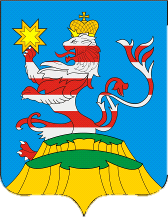 периодическое печатное изданиеПОСАДСКИЙВЕСТНИК2023июль,31,понедельник,№ 31Чăваш РеспубликинСĕнтĕрвăрри муниципаллă округĕн администрацийĕЙ Ы Ш Ă Н У №Сĕнтĕрвăрри хули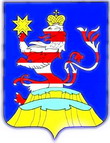 Чувашская РеспубликаАдминистрацияМариинско-Посадскогомуниципального округа П О С Т А Н О В Л Е Н И Е  25.07.2023 № 848г. Мариинский ПосадО внесении изменений в постановление администрации Мариинско-Посадского района Чувашской Республики от 24.08.2020 № 494 «Об утверждении краткосрочного муниципального плана реализации Республиканской программы капитального ремонта общего имущества в многоквартирных домах, расположенных на территории Мариинско – Посадского районаЧувашской Республики на 2021 – 2023 г.г.»О внесении изменений в постановление администрации Мариинско-Посадского района Чувашской Республики от 24.08.2020 № 494 «Об утверждении краткосрочного муниципального плана реализации Республиканской программы капитального ремонта общего имущества в многоквартирных домах, расположенных на территории Мариинско – Посадского районаЧувашской Республики на 2021 – 2023 г.г.»Чăваш РеспубликинСĕнтĕрвăрри муниципаллă округĕн администрацийĕЙ Ы Ш Ă Н У №Сĕнтĕрвăрри хулиЧувашская РеспубликаАдминистрацияМариинско-Посадскогомуниципального округа П О С Т А Н О В Л Е Н И Е 25.07.2023 № 849г. Мариинский ПосадОб утверждении краткосрочного муниципального плана реализации Республиканской программы капитального ремонта общего имущества в многоквартирных домах, расположенных на территории Мариинско – Посадского муниципального округа Чувашской Республики на 2024 – 2026 г.г.»Об утверждении краткосрочного муниципального плана реализации Республиканской программы капитального ремонта общего имущества в многоквартирных домах, расположенных на территории Мариинско – Посадского муниципального округа Чувашской Республики на 2024 – 2026 г.г.»Чăваш РеспубликинСĕнтĕрвăрри муниципаллă округĕн администрацийĕЙ Ы Ш Ă Н У №Сĕнтĕрвăрри хули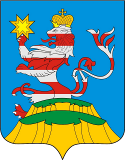 Чувашская РеспубликаАдминистрацияМариинско-Посадскогомуниципального округа П О С Т А Н О В Л Е Н И Е  26.07.2023 г. № 857г. Мариинский ПосадЧăваш РеспубликинСĕнтĕрвăрри муниципаллă округĕн администрацийĕЙ Ы Ш Ă Н У26.07.2023 № 858 Сĕнтĕрвăрри хулиЧувашская РеспубликаАдминистрацияМариинско-Посадскогомуниципального округа П О С Т А Н О В Л Е Н И Е 26.07.2023 № 858 г. Мариинский ПосадО внесении изменений в постановление администрации Мариинско-Посадского муниципального округа Чувашской Республики от 23 марта 2023 г. № 301 «Об утверждении Порядка об оплате труда работников органов местного самоуправления Мариинско-Посадского муниципального округа Чувашской Республики, осуществляющих профессиональную деятельность по профессиям рабочих»О внесении изменений в постановление администрации Мариинско-Посадского муниципального округа Чувашской Республики от 23 марта 2023 г. № 301 «Об утверждении Порядка об оплате труда работников органов местного самоуправления Мариинско-Посадского муниципального округа Чувашской Республики, осуществляющих профессиональную деятельность по профессиям рабочих»Чăваш РеспубликинСĕнтĕрвăрри муниципаллă округĕн администрацийĕЙ Ы Ш Ă Н У 26.07.2023 859 № Сĕнтĕрвăрри хулиЧувашская РеспубликаАдминистрацияМариинско-Посадскогомуниципального округа П О С Т А Н О В Л Е Н И Е 26.07.2023 № 859 г. Мариинский ПосадГлава Мариинско-Посадского
муниципального округа Чувашской Республики В.В. Петров Чăваш РеспубликинСĕнтĕрвăрри муниципаллă округĕн администрацийĕЙ Ы Ш Ă Н У №Сĕнтĕрвăрри хулиЧувашская РеспубликаАдминистрацияМариинско-Посадскогомуниципального округа П О С Т А Н О В Л Е Н И Е 26.07.2023 № 868г. Мариинский ПосадЧăваш РеспубликинСĕнтĕрвăрри муниципаллă округĕн администрацийĕЙ Ы Ш Ă Н У №Сĕнтĕрвăрри хулиЧувашская РеспубликаАдминистрацияМариинско-Посадскогомуниципального округа П О С Т А Н О В Л Е Н И Е 27.07.2023 № 885г. Мариинский ПосадЧăваш РеспубликинСĕнтĕрвăрри муниципаллă округĕн администрацийĕЙ Ы Ш Ă Н У №Сĕнтĕрвăрри хулиЧувашская РеспубликаАдминистрацияМариинско-Посадскогомуниципального округа П О С Т А Н О В Л Е Н И Е 28.07.2023 № 886г. Мариинский ПосадО проведение электронного аукциона по продаже права на заключение договоров аренды земельных участков, находящихся в муниципальной и государственной неразграниченной собственностиО проведение электронного аукциона по продаже права на заключение договоров аренды земельных участков, находящихся в муниципальной и государственной неразграниченной собственностиАРЕНДОДАТЕЛЬАРЕНДАТОРПериодическое печатное издание «Посадский вестник»Адрес редакции и издателя:429570, г. Мариинский Посад, ул. Николаева, 47E-mail: marpos@cap.ruУчредители – муниципальные образования Мариинско-Посадского районаСтоимость- бесплатноГлавный редактор: А.П. ИвановВерстка: И.А. ЛьвоваТираж 30 экз. Формат А3